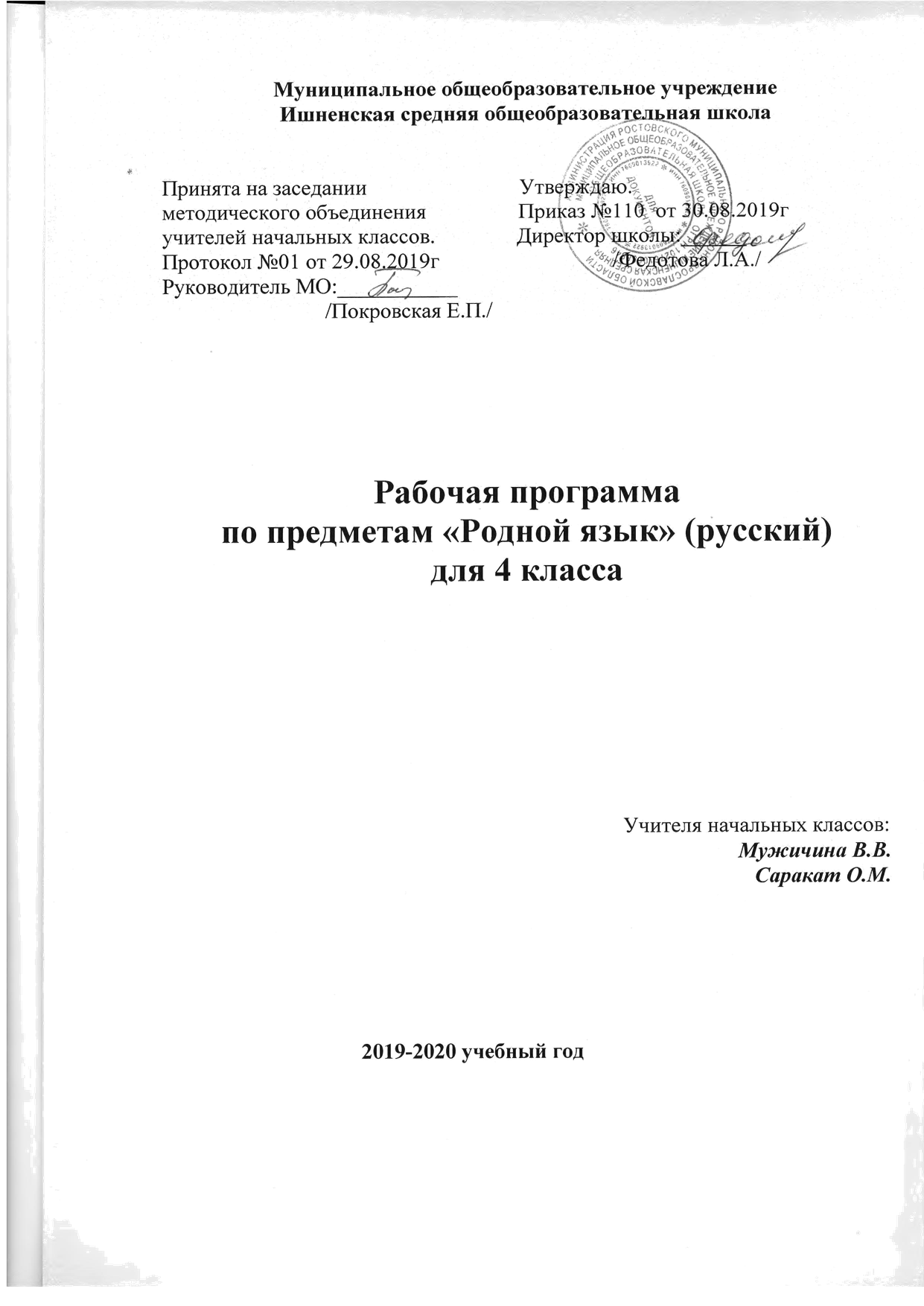 В 2019–2020 учебном году в образовательных организациях Ярославской области наряду с учебным предметом «Русский язык» реализуется учебный предмет «Родной русский язык» Планируемые  результаты  и содержание учебного предмета «Родной язык (русский)»Содержание программыРаздел 1. Русский язык: прошлое и настоящее (12 часов)Слова, связанные с качествами и чувствами людей (например, добросердечный, доброжелательный, благодарный, бескорыстный); слова, связанные с обучением.Слова, называющие родственные отношения (например, матушка, батюшка, братец, сестрица, мачеха, падчерица). Пословицы, поговорки и фразеологизмы, возникновение которых связано с качествами, чувствами людей, с учением, с родственными отношениями (например, от корки до корки, вся семья вместе, так и душа на месте и т. д.). Сравнение с пословицами и поговорками других народов. Сравнение фразеологизмов из разных языков, имеющих общий смысл, но различную образную форму.  Русские традиционные эпитеты: уточнение значений, наблюдение за использованием в произведениях фольклора и художественной литературы.Лексика, заимствованная русским языком из языков народов России и мира. Русские слова в языках других народов. Проектные задания: «Откуда это слово появилось в русском языке» (приобретение опыта поиска информации о происхождении слов); «Сравнение толкований слов в словаре В. И. Даля и современном толковом словаре»; «Русские слова в языках других народов». Раздел 2. Язык в действии (6 часов)Как правильно произносить слова (пропедевтическая работа по предупреждению ошибок в произношении слов в речи).Трудные случаи образования формы 1 лица единственного числа настоящего и будущего времени глаголов (на пропедевтическом уровне). Наблюдение за синонимией синтаксических конструкций на уровне словосочетаний и предложений (на пропедевтическом уровне).История возникновения и функции знаков препинания (в рамках изученного). Совершенствование навыков правильного пунктуационного оформления текста.  Раздел 3. Секреты речи и текста (12 часов)Правила ведения диалога: корректные и некорректные вопросы.Информативная функция заголовков. Типы заголовков.  Составление плана текста, не разделенного на абзацы. Информационная переработка прослушанного или прочитанного текста: пересказ с изменением лица.Создание текста как результата собственной исследовательской деятельности.  Оценивание устных и письменных речевых высказываний с точки зрения точного, уместного и выразительного словоупотребления. Редактирование предложенных и собственных текстов с целью совершенствования их содержания и формы; сопоставление чернового и отредактированного текстов. Практический опыт использования учебных словарей в  процессе редактирования текста.  Синонимия речевых формул (на практическом уровне). Резерв учебного времени – 4 ч.Календарно – тематическое планированиеСписок литературыАмонашвили Ш.А. Основы гуманной педагогики. В 20 кн. Кн. 11. Родной язык и развитие письменной речи / Амонашвили Ш.А. – М.: Свет, 2017. – 304с. Вартаньян Э.А. Путешествие в слово. М., 2018.Воскресенская С., Песняева Н. Найди и покажи на Руси. 700 слов в помощь школьнику. М., 2018.Ерастов Н.П. Культура связной речи. В помощь учителю. Экспериментальные материалы к факультативным занятиям по развитию речи. – Ярославль, 1969. – 118 с. Кронгауз М. Русский язык на грани нервного срыва / Максим Кронгауз. – М.: Изательство АСТ: CORPUS, 2017. – 512 с. Родари Д. Грамматика фантазии. Введение в искусство придумывания историй. -  М.; Самокат. – 2017.Чуковский К.И. Живой как жизнь. Рассказы о русском языке // http://knigosite.org/library/read/9088Шанский Н.М. В мире слов. Пособие для учителей. - М.: Просвещение, 1985 – 319 с. Словари, энциклопедииАкишина А.А. Словарь русских жестов и мимики / А.А. Акишина, ХирокоКано. – 2-е изд., стереотип. – М.: русский язык. Курсы, 2015. – 208 с. Литературный энциклопедический словарь Ярославского края (XII -  начало XXI) / сост. и общ.ред. О.Н. Скибинской. – Ярославль: ООО «Академия 76», 2018. – 680 с.Русский язык. Школьный энциклопедический словарь / Под ред. С.В. Друговейко-Должанской, Д.Н. Чердакова. – СПб.: Санкт-Петербургский государственный университет, 2014. – 584 с., ил.Энциклопедический словарь юного филолога. М. (языкознание) / Сост. М.В. Панов. – М.: Педагогика, 1984 – 352 с., ил. Энциклопедия для детей. Т. 10. Языкознание. Русский язык. / Гл. ред. М.Д. Аксёнова – М.: Аванта+, 1999 – 704 с. АННОТАЦИЯ К РАБОЧЕЙ ПРОГРАММЕ ПО РОДНОМУ РУССКОМУ ЯЗЫКУ  (4 КЛАСС)УМК «ШКОЛА РОССИИ» Срок реализации 2019-2020 учебный годПри планировании работы по введению предметных областей «Родной язык и литературное чтение на родном языке» и «Родной язык и родная литература» опирались на  следующие документы:Письмо Департамента государственной политики в сфере общего образования Министерства просвещения от 20.12.2018 № 03-510 «Рекомендации по применению норм законодательства в части обеспечения возможности получения образования на родных языках из числа языков народов Российской Федерации, изучения государственных языков республик российской Федерации, родных языков из числа языков народов Российской Федерации, в том числе русского как родного» Письмо Департамента образования Ярославской области на № 03-510 от 20.12.2018 «О направлении методических рекомендаций»Письмо Рособрнадзора от 20.06.2018 № 05-192 «О реализации прав на изучение родных языков из числа языков народов РФ в общеобразовательных организациях». Письмо Министерства образования и науки РФ от 09.10.2017 № ТС-945/08 «О реализации прав граждан на получение образования на родном языке». Приказ Министерства образования и науки РФ от 09.06.2016 № 699 «Об утверждении перечня организаций, осуществляющих выпуск учебных пособий, которые допускаются к использованию при реализации имеющих государственную аккредитацию образовательных программ начального общего, основного общего, среднего общего образования». Приказ Министерства образования и науки РФ от 14 февраля 2014 г. N 115 «Об утверждении Порядка заполнения, учета и выдачи аттестатов об основном общем и среднем общем образовании и их дубликатов» С изменениями и дополнениями от:17 апреля, 28 мая 2014 г., 8 июня 2015 г., 31 мая 2016 г., 9 января 2017 г., 17 декабря 2018 г.Постановление Главного государственного санитарного врача РФ от 29 декабря 2010 г. N 189 «Об утверждении СанПиН 2.4.2.2821-10 «Санитарно-эпидемиологические требования к условиям и организации обучения в общеобразовательных учреждениях» (с изменениями и дополнениями)Согласно ФЗ-273 (ст.18, ч.4) выбран учебник из числа входящих в федеральный перечень учебников:Русский родной язык. 4 класс: учебное пособие для общеобразоват. организаций / О.М. Александрова и др. – М.: Просвещение, 2019.Содержание учебного предмета представлено в «Примерной программе по учебному предмету «Русский родной язык» для образовательных организаций, реализующих программы начального общего образования». Данная программа носит целостный и завершенный характер, обеспечена учебными пособиями издательства «Просвещение».Программа нацелена на решение следующих задач:– расширение представлений о русском языке как духовной и культурной ценности народа;– включение учащихся в практическую речевую деятельность на русском языке;– совершенствование коммуникативных умений, развитие языковой интуиции;– первое знакомство с фактами истории родного языка.Программа включает 3 блока:1) Русский язык: прошлое и настоящее.2) Язык в действии.3) Секреты речи и текста.Программа рассчитана на 1 ч в неделю, 34 часа в год   за счет русского языка (по приказу РОНО)Образовательные результатыПримерное содержание программы1) воспитание ценностного отношения к родному языку как хранителю культуры, включение в культурно-языковое поле своего народа, формирование первоначальных представлений о единстве и многообразии языкового и культурного пространства России, о языке как основе национального самосознания;История русской письменности. История слов и устойчивых выражений. Пословицы, поговорки, фразеологизмы, связанные с традиционным русским бытом. Сравнение русских пословиц и поговорок с пословицами и поговорками других народов. 2) обогащение активного и потенциального словарного запаса, развитие у обучающихся культуры владения родным языком в соответствии с нормами устной и письменной речи, правилами речевого этикета;Тематические группы слов: средства передвижения, постройки, одежда, орудия труда, игры-забавы и т.д.Русский речевой этикет в сопоставлении с этикетными формами других народов России и мира. Создание заметок о посещении музеев; об участии в народных праздниках. Развёрнутые толкования слов.3) формирование первоначальных научных знаний о родном языке как системе и как развивающемся явлении, о его уровнях и единицах, о закономерностях его функционирования, освоение основных единиц и грамматических категорий родного языка, формирование позитивного отношения к правильной устной и письменной родной речи как показателям общей культуры и гражданской позиции человека;Работа со словарями. Наблюдение за сочетаемостью слов, за правильным и неправильным ударением, за отдельными грамматическими формами существительных и глаголов; создание текстов на основе собственной исследовательской работы.4) овладение первоначальными умениями ориентироваться в целях, задачах, средствах и условиях общения, формирование базовых навыков выбора адекватных языковых средств для успешного решения коммуникативных задач;Участие в диалоге. Виды вопросов. Малые речевые жанры: просьба, похвала, извинение, приветствие и др.5) овладение учебными действиями с языковыми единицами и умение использовать знания для решения познавательных, практических и коммуникативных задач.Синонимия речевых формул. Оценивание устных и письменных высказываний. Редактирование текстов. Составление словаря местных слов: язык класса, семьи, города, поселка и т.д. Составление карты (географической, социальной) отдельного слова.№Родной язык (русский)ЧасДатапланДатапланДатафактРусский язык: прошлое и настоящее.Русский язык: прошлое и настоящее.Русский язык: прошлое и настоящее.Русский язык: прошлое и настоящее.Русский язык: прошлое и настоящее.Русский язык: прошлое и настоящее.1Слова, связанные с качествами и чувствами людей. Многозначные слова109.0909.092Слова, связанные с обучением. Проект «Слова в картинках» для первоклассников116163Слова, называющие родственные отношения. 123234Сравнение русских пословиц с пословицами других народов130.0930.095Сравнение фразеологизмов из разных языков, имеющих общий смысл, но различную образную форму.107.1007.106Развитие речи. Сочинения с использованием фразеологизмов114147Русские традиционные эпитеты: уточнение значений. Списывание с заданием121.1021.108Язык языку вести подает. Происхождение различных названий.111.1111.119Наука  этимология. Этимологические словари1181810Лексика, заимствованная из языков народов России и мира125.1125.1111Русские слова в языках других народов102.1202.1212Проект «Сравнение толкований слов в словаре В. Даля и современном толковом словаре»10909Язык в действии.Язык в действии.Язык в действии.Язык в действии.Язык в действии.Язык в действии.1Как правильно произносить слова116162Трудные случаи образования формы глаголов 1 лица ед.ч. настоящего и будущего времен.123.1223.123Синонимия синтаксических конструкций на уровне словосочетаний и предложений113.0113.014История возникновения и функции знаков препинания120.0120.015Р.р. Совершенствование навыков правильного пунктуационного оформления текста Списывание.127.0127.016Работа над ошибками.103.0203.02Секреты речи и текста.Секреты речи и текста.Секреты речи и текста.Секреты речи и текста.Секреты речи и текста.Секреты речи и текста.1Правила ведения диалога: корректные и некорректные вопросы11102Информативная функция заголовков11173Типы заголовков1124.024Составление плана текста, не разделенного на абзацы1102.035Информационная переработка прочитанного текста с изменением лица11096Р.р. Выборочное изложение текста11167Создание текста как результата исследовательской деятельности1130.038Составление сообщения по полученной из детской энциклопедии информации.1106.049Оценивание устных и письменных речевых высказываний111310Редактирование текстов112011Сопоставление чернового и отредактированного текстов. Р.р. Изложение1127.0412Использование учебных словарей в процессе редактирования текста1104.0513Синонимия речевых формул111114. Итоговая диагностическая работа111815Работа над ошибками. Редактирование текста1125.0516Итоговый урок. Что нового  узнали. Что хотим узнать.11